Name 	Food DiaryDate 	Use this diary to record what you have to eat and drink every day. Don’t forget a balanced diet is best and aim to get your 5 a day of fruit and vegetables.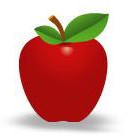 MondayTuesdayWednesdayThursdayFridaySaturdaySundayBreakfastMid MorningLunchMid AfternoonEvening MealSupper